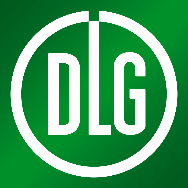 Media ServiceDLG e.V., Eschborner Landstr. 122, 60489 Frankfurt/Main,Tel: 069/24788-202, Fax: -112; e-mail: r.winter@DLG.org, URL: www.dlg.orgKirschgartshausen,28. April 2022Pressekonferenzmit Vorinformationen zu den DLG-Feldtagen 2022DLG auf den Feldtagen: Alternative Anbaukulturen und Erosionsschutz im FokusInternationaler Weizenanbauvergleich – alternative Anbaukulturen – Projekt Erosionsschutz – mit International Visitors´ Lounge und DLG-Pressestelle(DLG). Die DLG (Deutsche Landwirtschafts-Gesellschaft) wird auf den DLG-Feldtagen vom 14. bis 16. Juni 2022 mit einen Informationsstand im Versuchsfeld, Stand VK 51, auf dem Gelände des Versuchsguts Kirschgartshausen bei Mannheim (Baden-Württemberg) vertreten sein. Darin integriert ist auch die „International Visitors´ Lounge“. Der DLG-Stand wird damit wieder zum zentralen Treffpunkt für DLG-Mitglieder und für Fachleute aus dem In- und Ausland, die Interesse an der DLG-Arbeit und am Kontakt zur DLG haben. Erstmalig hat die DLG-Pressestelle ihren Standort direkt neben dem DLG-Stand. Unter dem Motto „Mein Pflanzenbau. Meine Zukunft“ stehen diesmal als Ausstellungsthemen alternative Anbaukulturen und Erosionsschutz sowie der Vergleich internationaler Weizenanbauverfahren im Mittelpunkt.Alternative AnbaukulturenViele landwirtschaftliche Nutzpflanzen, die in Vergessenheit geraten sind, oder manche, die aus dem Ausland kommen, können die Fruchtfolge erweitern oder ermöglichen einen Vorteil im Anbau auf Grenzstandorten. Die DLG möchte mehr Informationen über solche alternativen Anbaukulturen schaffen und der Praxis Perspektiven mit alternativen Feldfrüchten zeigen. Jeden Tag wird es eine Sprechstunde an den Parzellen um 13.30 Uhr geben, in der Praktiker für Praktiker für ein Gespräch zur Verfügung stehen.Erosionsschutz Während im Sommer vor allem kurze heftige Schauer zu Erosion führen, sind es im Winter eher länger andauernde Regenfälle. Vor allem Reihenkulturen und die Bewirtschaftung in Falllinie verstärken den Effekt. Mindern lässt sich dies durch Änderungen in der Schlaggeometrie, der Bodenbearbeitung und der Fruchtfolge, aber auch durch Erosionsschutzstreifen, die neben dem Schutz des Bodens auch die Biodiversität stärken und weiter in die Fläche tragen. Fachleute der DLG zeigen an einer Demofläche, wie beides zusammen gelingen kann.Internationale WeizenanbauvergleichSechs Teams von Agrarspezialisten, jeweils eines aus Dänemark, Schweden, Schweiz, Tschechien, Ukraine und Deutschland informieren über internationale Weizenanbauverfahren. Damit wird die Vielfalt der Anbauphilosophien (Sorte, Saat, Düngung, Pflanzenschutz) zur Erfüllung der Ansprüche unterschiedlicher Märkte in Nord-, Mittel und Osteuropa abgebildet. An den Demonstrationsparzellen neben dem DLG-Stand kann mit den Experten über ihre Vorgehensweise diskutiert und Schlussfolgerungen für den eigenen Weizenanbau abgeleitet werden.Forschungsprojekte, Fachliteratur und neue DLG-MerkblätterDas DLG-Fachzentrum Landwirtschaft und das Internationale DLG-Pflanzenbauzentrum sind neben eigenen Projekten mit Fragestellungen im Bereich des nachhaltigen und ressourcenschonenden Pflanzenbaus auch Projektpartner von verschiedenen Förder- und Verbundprojekten. Das Fachzentrum Landwirtschaft offeriert für Besucher neue DLG-Merkblätter zu neuen Techniken in der Pflanzenzüchtung oder einem Überblick über die Technik der Pflanzenschutzspritze aktuelle Fachinformationen zum Mitnehmen. Job-WallInteressenten, die einen Praktikumsplatz oder einen neuen Job suchen, finden an der Job-Wall auf dem DLG-Informationsstand Angebote der Aussteller.DLG-Akademie und DLG-Verlag vertretenDie DLG-Akademie wird über ihr aktuelles Weiterbildungsangebot informieren. Auch der DLG-Verlag ist vertreten und präsentiert seine neuen Bücher und Praxis-Ratgeber.Alle Informationen zu den DLG-Feldtagen 2022: www.dlg-feldtage.de[3413 Zeichen] 